Sample Assessment Outline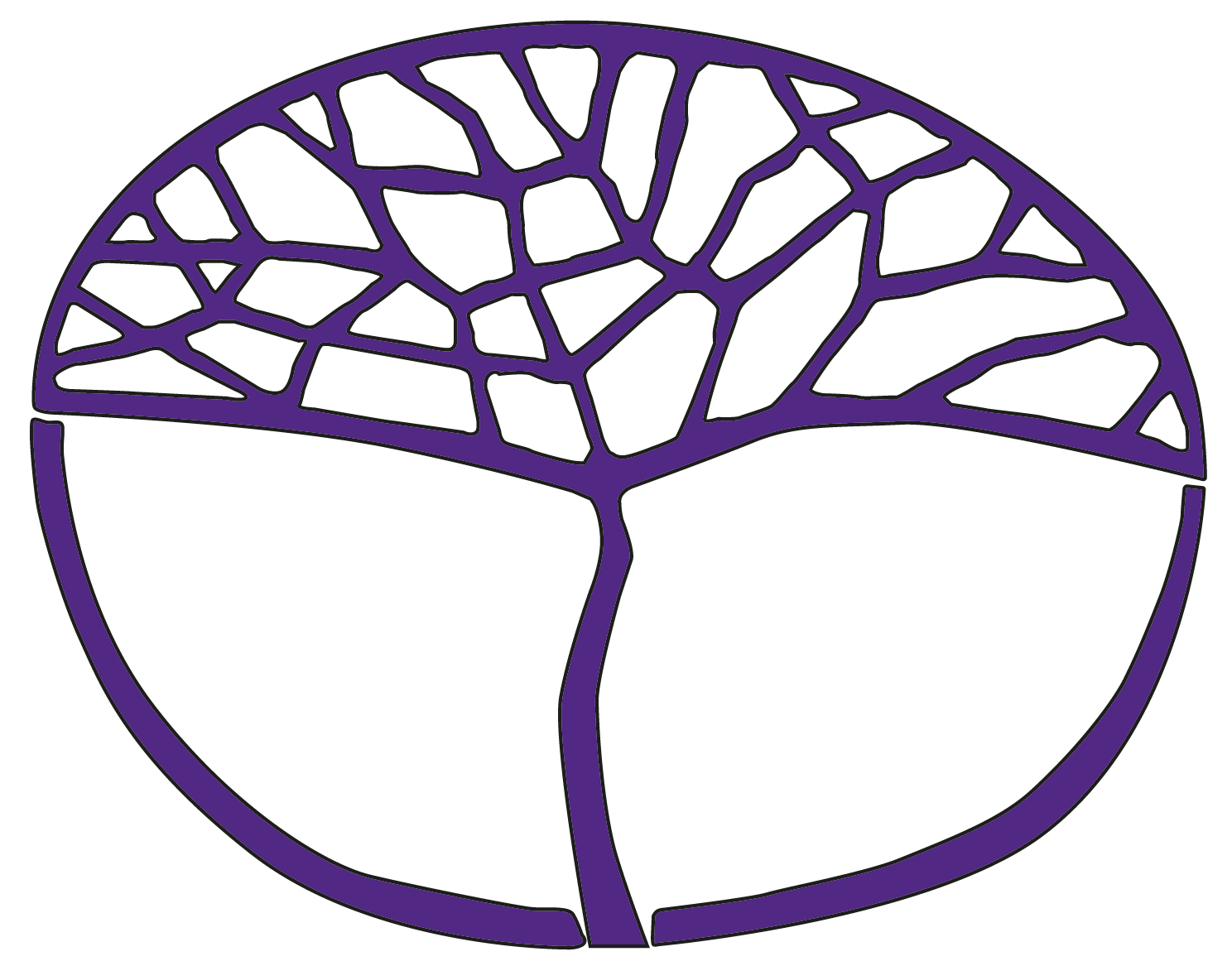 Ancient HistoryATAR Year 12: EgyptUnit 3 – Elective 1: New Kingdom Egypt to the death of HoremhebUnit 4 – Elective 1: Thebes – East and West, New Kingdom EgyptCopyright© School Curriculum and Standards Authority, 2015This document – apart from any third party copyright material contained in it – may be freely copied, or communicated on an intranet, for non-commercial purposes in educational institutions, provided that the School Curriculum and Standards Authority is acknowledged as the copyright owner, and that the Authority’s moral rights are not infringed.Copying or communication for any other purpose can be done only within the terms of the Copyright Act 1968 or with prior written permission of the School Curriculum and Standards Authority. Copying or communication of any third party copyright material can be done only within the terms of the Copyright Act 1968 or with permission of the copyright owners.Any content in this document that has been derived from the Australian Curriculum may be used under the terms of the Creative Commons Attribution-NonCommercial 3.0 Australia licenceDisclaimerAny resources such as texts, websites and so on that may be referred to in this document are provided as examples of resources that teachers can use to support their learning programs. Their inclusion does not imply that they are mandatory or that they are the only resources relevant to the course.Sample assessment outlineAncient History – ATAR Year 12 Unit 3 and Unit 4This assessment outline is based on Unit 3 – Elective 1 and Unit 4 – Elective 1Assessment 
type Assessment type 
weighting Assessment task weightingStart and submission dateAssessment taskHistorical inquiry15%7.5%Semester 1Week 12–14Task 5 Part A: Topic: investigation of the life of one significant individualTask 5 Part B: An in-class validation essayHistorical inquiry15%7.5%Semester 2Week 12–14Task 11 Part A: Topic: investigation of the contribution of new scientific methodologies to an understanding of Tutankhamun’s death and the relationships of the Amarna royal familyTask 11 Part B: An in-class validation essayShort answer10%5%Semester 1Week 4Task 1: A series of closed or partially open questions under test conditionsTopic: Background for the period; 17th and 18th dynasty rulersShort answer10%5%Semester 1Week 9Task 3: A series of closed or partially open questions under test conditionsTopic: The development and importance of the military; Conquest and expansionSource analysis10%5%Semester 2Week 6Task 8: Teacher-generated source analysis based on two sourcesTopic: Development of East and West Banks of ThebesSource analysis10%5%Semester 2Week 11Task 10: Teacher-generated source analysis based on two sourcesTopic: Significant cultural beliefs and practices as revealed through Theban sourcesEssay25%5%Semester 1Week 6Task 2: An in-class essayTopic: The Pharaonic building programsEssay25%7.5%Semester 1Week 11Task 4: An in-class essayTopic: The nature and impact of the Amarna revolutionEssay25%5%Semester 2Week 3Task 7: An in-class essayTopic: The nature and range of sources for the period and identification of key issues related to the investigation of the sourcesEssay25%7.5%Semester 2Week 9Task 9: An in-class essayTopic: Nature and significance of beliefs in the afterlife and funerary practicesExamination40%15%Semester 1Week 15Task 6: Semester 1 Examination – three hours, using a modified examination design brief from the syllabus. Section One: Short answer: (two sets of three questions from a choice of four and one question from a choice of two) 50%; Section Two: Essay (two questions from a choice of four) 50%Examination40%25%Semester 2Week 15Task 12: Semester 2 Examination – three hours, using the examination design brief from the syllabus. 
Section One: Short answer (three questions from a choice of four and one question from a choice of two) 25%; Section Two: Source analysis (one question) 25%; Section Three: Essay (two questions from a choice of six) 50%Total100%100%